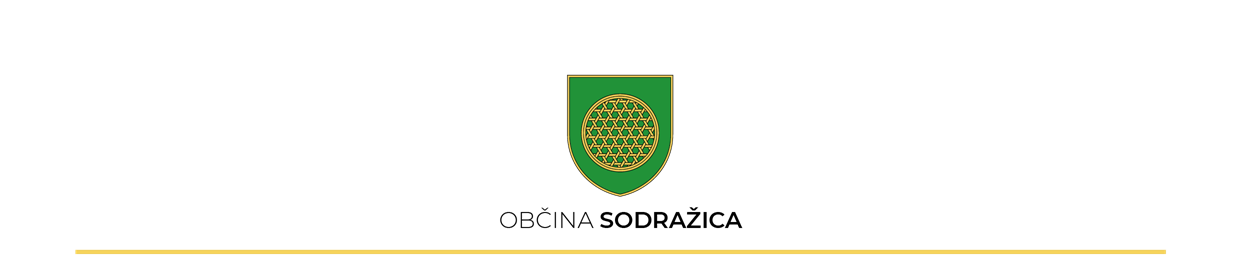 Številka: 900-1/18Datum: 09. 12. 2021PROGRAM DELA OBČINSKEGA SVETA V LETU 2022I. Uvod:Predstavitev programa:Občinski svet je najvišji organ odločanja o vseh zadevah v okviru pravic in dolžnosti občine. Tako občinski svet določa statut (prvi odstavek 13. člena Statuta Občine Sodražica, Ur.l.RS, 32/2011). Nadalje statut določa, da občinski svet dela in odloča na sejah (prvi odstavek 19. člena Statuta Občine Sodražica, Ur.l.RS, 32/2011). Iz tega tudi izhaja, da občinski svet določi program svojega dela, Na podlagi tega in zaradi lažje organizacije dela predlagam naslednji program dela, ki predstavlja terminski plan in okvirno tudi vsebinski. Program predstavlja plan rednih sej, saj se izredne sklicujejo izredno, to je v naprej nenačrtovano, ampak le v primerih, ko sklic zahtevajo okoliščine. Program vključuje poleg sej občinskega sveta tudi delo odborov in komisij, katerih roki za sklic seje so določeni s poslovnikom (finančni, družbeni in komunalni odbor ter statutarno-pravna komisija).Program dela občinskega sveta se uporablja v skladu z veljavnimi predpisi v koledarskem letu 2022. Program ne posega (zmanjšuje ali povečuje) pristojnosti organov občine, predstavlja le program načrtovanega dela in časovni načrt sklica posameznih sej in predlaganih področij obravnav. Občinski svet in župan ter drugi pristojni organi, če je potrebno, se lahko pri posameznih postopkovnih dejanjih odločijo drugače od tega programa.Veljavnost programa je od 01.01.2022 do 31.10. 2022 oz. zaključka mandata 2018-2022 (v novembru so naslednje redne lokalne volitve).II. Predlog sklepa:Predlagani sklep Občinskega sveta:Župan Občine Sodražica predlaga Občinskemu svetu Občine Sodražica, da sprejme naslednjiSKLEPSprejme se Program dela Občinskega sveta za leto 2022.Župan                Mag. Blaž Milavec, l. r.II. Program dela Občinskega sveta v letu 2022 – besedilo členovNa podlagi 19. člena Statuta Občine Sodražica (Uradni list RS, št. 32/11) sprejme Občinski svet Občine Sodražica naslednji        PROGRAM DELA1. členProgram dela občinskega sveta določa terminski (rokovnik) in vsebinski načrt sklica rednih sej občinskega sveta ter delovnih teles (odborov in komisij), ki se na podlagi Poslovnika Občinskega sveta sklicujejo v okviru postopkov sprejemanja posameznih vrst aktov oz. obravnav posameznih tem.Program dela predvideva le okvirni načrt in ne določuje zavezujočega terminskega in vsebinskega načrta dela občinskega sveta, saj lahko v skladu s poslovniškimi določili župan oz. drugi sklicatelj sklicuje občinski svet tudi drugače kot je predvideno s tem programom.2. členZa leto 2022 se določi naslednji razpored rednih sej:V letu 2022 se načrtuje obravnava odlokov, ki urejajo področje prostorskega urejanja in načrtovanja (sprejem novele OPN), kulturnih spomenikov, noveliranje odloka o vaških odborih (sprememba v postopku izvolitve – poenostavitev) in odloka o občinskem prazniku in priznanjih (odprava omejitve števila občinskih priznanj za posamezno leto) in energetski strategiji občine. Predvidevamo še sprejem pravilnika o subvencioniranju E –oskrbe.Če bodo okoliščine terjale, bodo glede na potrebe občinskemu svetu dani v obravnavo tudi odloki oz. drugi dokumenti (pravilniki, memorandumi, različni sklepi itd), ki niso predvideni s tem programom.3. členSlavnostna seja Občinskega sveta ob prazniku Občine Sodražica bo v petek, 28. oktobra 2022.4. členRedne seje se sklicujejo na sedežu občine, v sejni sobi oz. v dvorani PGD Sodražica. Če bodo epidemiološke razmere terjale oz. veljavni ukrepi določali kako drugače, se sklici sej temu ustrezno prilagodijo oz. uskladijo. Posebnosti se določijo za vsak sklic posebej.5. členProgram dela Občinskega sveta Občine Sodražica velja od 01.01.2022 naprej in se uporablja do izteka aktualnega mandata v letu 2022.                                                                                                                                                      Župan                                                                                                                      Mag. Blaž Milavec, l.r.Termin sej občinskega svetaTermin sej del. telesPodročja obravnave Vrsta oz. seje1.Četrtek, 10. februar5. teden v letu 2022 (predvidoma ponedeljek ali torek)Odlok o obremenjevanju nepremičnega premoženja v lasti Občine Sodražica s služnostnimi (2. obravnava)Odlok o razglasitvi kulturnih spomenikov lokalnega pomena (1. obravnava)Odlok o vaških odborih – novela (skrajšani postopek)Odlok o občinskem prazniku in priznanjih Občine Sodražica – novela (skrajšani postopek)Imenovanje predstavnika občine v svet Knjižnice Miklova hiša RibnicaDruge tekoče zadeve19. redna2.Četrtek, 21. april15. teden v letu 2022(predvidoma ponedeljek ali torek)Zaključni račun za leto 2021,Odlok o razglasitvi kulturnih spomenikov lokalnega pomena (2. obravnava)Odlok o energetski strategiji občine (1. obravnava)Poročila proračunskih porabnikov – 1. del,Poročilo policije,Druge tekoče zadeve20. redna3.Četrtek, 9. junij22. teden(predvidoma ponedeljek ali torek)Odlok o energetski strategiji občine (2. obravnava)Odlok o prostorskem načrtu - novela,Pravilnik o subvencioniranju socialno varstvene storitve socialnega servisaPoročilo nadzornega odbora,Poročila proračunskih porabnikov – 2. delDruge tekoče zadeve21. redna4.Četrtek, 15. september36. teden(predvidoma ponedeljek ali torek)Odlok o energetski strategiji občine (1. obravnava)Polletno poročilo o poslovanju občineOdločitev o podelitvi nagrade in priznanjImenovanje volilne komisije za mandat 2022 - 2026Druge tekoče zadeve22. redna 